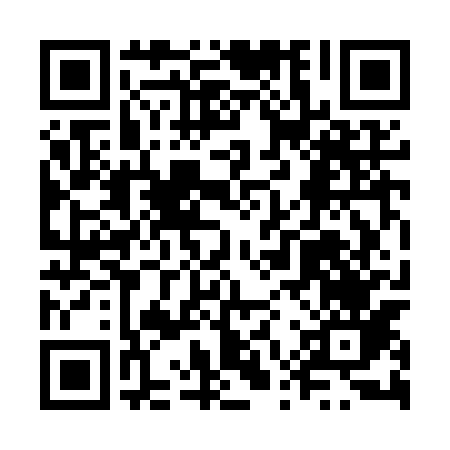 Ramadan times for Zrecin, PolandMon 11 Mar 2024 - Wed 10 Apr 2024High Latitude Method: Angle Based RulePrayer Calculation Method: Muslim World LeagueAsar Calculation Method: HanafiPrayer times provided by https://www.salahtimes.comDateDayFajrSuhurSunriseDhuhrAsrIftarMaghribIsha11Mon4:084:085:5511:433:395:325:327:1312Tue4:054:055:5311:433:405:345:347:1513Wed4:034:035:5011:433:425:365:367:1714Thu4:014:015:4811:423:435:375:377:1815Fri3:583:585:4611:423:445:395:397:2016Sat3:563:565:4411:423:465:405:407:2217Sun3:543:545:4211:413:475:425:427:2418Mon3:513:515:4011:413:485:445:447:2519Tue3:493:495:3811:413:495:455:457:2720Wed3:473:475:3511:413:515:475:477:2921Thu3:443:445:3311:403:525:485:487:3122Fri3:423:425:3111:403:535:505:507:3323Sat3:393:395:2911:403:545:515:517:3524Sun3:373:375:2711:393:555:535:537:3625Mon3:343:345:2511:393:575:545:547:3826Tue3:323:325:2211:393:585:565:567:4027Wed3:293:295:2011:383:595:585:587:4228Thu3:273:275:1811:384:005:595:597:4429Fri3:243:245:1611:384:016:016:017:4630Sat3:223:225:1411:384:026:026:027:4831Sun4:194:196:1212:375:047:047:048:501Mon4:164:166:1012:375:057:057:058:522Tue4:144:146:0712:375:067:077:078:543Wed4:114:116:0512:365:077:087:088:564Thu4:094:096:0312:365:087:107:108:585Fri4:064:066:0112:365:097:127:129:006Sat4:034:035:5912:365:107:137:139:027Sun4:014:015:5712:355:117:157:159:048Mon3:583:585:5512:355:127:167:169:069Tue3:553:555:5312:355:147:187:189:0810Wed3:523:525:5112:345:157:197:199:10